Приложение 7к ООП по специальности43.02.17 Технологии индустрии красотыСОДЕРЖАНИЕ 
ГОСУДАРСТВЕННОЙ ИТОГОВОЙ АТТЕСТАЦИИПО СПЕЦИАЛЬНОСТИ43.02.17 ТЕХНОЛОГИИ ИНДУСТРИИ КРАСОТЫ2023 годСОДЕРЖАНИЕСТРУКТУРА ОЦЕНОЧНЫХ МАТЕРИАЛОВ ДЛЯ ПРОВЕДЕНИЯ ДЕМОНСТРАЦИОННОГО ЭКЗАМЕНА ПРОФИЛЬНОГО УРОВНЯДля выпускников, осваивающих ППССЗ, государственная итоговая аттестация в соответствии с ФГОС СПО проводится в форме демонстрационного экзамена и защиты дипломного проекта (работы).  Структура оценочных материалов Оценочные материалы для проведения демонстрационного экзамена включают в себя комплект(ы) оценочной документации, варианты заданий и критерии оценивания. Структура комплекта оценочной документации Комплект оценочной документации (далее – КОД) должен включать в себя следующие разделы:Комплекс требований для проведения демонстрационного экзамена.Перечень оборудования и оснащения, расходных материалов, средств 
обучения и воспитания.План застройки площадки демонстрационного экзамена.Требования к составу экспертных групп.Инструкции по технике безопасности.Образец задания.КОМПЛЕКС ТРЕБОВАНИЙ И РЕКОМЕНДАЦИЙ 
ДЛЯ ПРОВЕДЕНИЯ ДЕМОНСТРАЦИОННОГО ЭКЗАМЕНА Организационные требования:Демонстрационный экзамен профильного уровня проводится с использованием КОД, включенных образовательными организациями в программу ГИА.Задания демонстрационного экзамена доводятся до главного эксперта в день, предшествующий дню начала демонстрационного экзамена.Образовательная организация обеспечивает необходимые технические условия для обеспечения заданиями во время демонстрационного экзамена выпускников, членов ГЭК, членов экспертной группы.Демонстрационный экзамен проводится в ЦПДЭ, представляющем собой площадку, оборудованную и оснащенную в соответствии с КОД.ЦПДЭ может располагаться на территории образовательной организации, а при сетевой форме реализации образовательных программ — также на территории иной организации, обладающей необходимыми ресурсами для организации ЦПДЭ.Выпускники проходят демонстрационный экзамен в ЦПДЭ в составе экзаменационных групп.Образовательная организация знакомит с планом проведения демонстрационного экзамена выпускников, сдающих демонстрационный экзамен, и лиц, обеспечивающих проведение демонстрационного экзамена, в срок не позднее чем за 5 (пять) рабочих дней до даты проведения экзамена.Количество, общая площадь и состояние помещений, предоставляемых для проведения демонстрационного экзамена, должны обеспечивать проведение демонстрационного экзамена в соответствии с КОД.Не позднее чем за один рабочий день до даты проведения демонстрационного экзамена главным экспертом проводится проверка готовности ЦПДЭ в присутствии членов экспертной группы, выпускников, а также технического эксперта, назначаемого организацией, на территории которой расположен ЦПДЭ, ответственного за соблюдение установленных норм и правил охраны труда и техники безопасности.Главным экспертом осуществляется осмотр ЦПДЭ, распределение обязанностей между членами экспертной группы по оценке выполнения заданий демонстрационного экзамена, а также распределение рабочих мест между выпускниками с использованием способа случайной выборки. Результаты распределения обязанностей между членами экспертной группы и распределения рабочих мест между выпускниками фиксируются главным экспертом в соответствующих протоколах.Выпускники знакомятся со своими рабочими местами под руководством главного эксперта, также повторно знакомятся с планом проведения демонстрационного экзамена, условиями оказания первичной медицинской помощи в ЦПДЭ. Факт ознакомления отражается главным экспертом в протоколе распределения рабочих мест.Допуск выпускников в ЦПДЭ осуществляется главным экспертом на основании документов, удостоверяющих личность.Образовательная организация обязана не позднее чем за один рабочий день до дня проведения демонстрационного экзамена уведомить главного эксперта об участии 
в проведении демонстрационного экзамена тьютора (ассистента).Рекомендуемое содержание КОДКомпетенции, рекомендуемые для включения в содержание КОДУмения и навыки, рекомендуемые для включения в содержание КОД, определяются в соответствии с разделом 4 ПОП-П.Требования к оцениваниюРекомендуемая схема перевода результатов демонстрационного экзамена 
из стобалльной шкалы в пятибалльную Учет в КОД условий для лиц с ограниченными возможностями здоровья 
и выпускников из числа детей-инвалидов и инвалидовДля выпускников из числа лиц с ограниченными возможностями здоровья
и выпускников из числа детей-инвалидов и инвалидов в КОД учитываются условия, позволяющие проводить демонстрационный экзамен профильного уровня с учетом особенностей и возможностей такой категории лиц.ОРГАНИЗАЦИЯ И ПРОВЕДЕНИЕ ЗАЩИТЫ ДИПЛОМНОЙ РАБОТЫ (ДИПЛОМНОГО ПРОЕКТА)Программа организации проведения защиты дипломного проекта (работы) 
как формы ГИА должна включать общие положения, примерную тематику, структуру 
и содержание дипломной работы (проекта), порядок оценки результатов дипломной работы (проекта).3.1. Общие положения Дипломный проект (работа) направлен на систематизацию и закрепление знаний выпускника по специальности, а также определение уровня готовности выпускника к самостоятельной профессиональной деятельности. Дипломный проект (работа) предполагает самостоятельную подготовку (написание) выпускником проекта (работы), демонстрирующего уровень знаний выпускника в рамках выбранной темы, а также сформированность его профессиональных умений и навыков.Тематика дипломных проектов (работ) определяется образовательной организацией. Выпускнику предоставляется право выбора темы дипломного проекта (работы), в том числе предложения своей темы с необходимым обоснованием целесообразности ее разработки для практического применения. Тема дипломного проекта (работы) должна соответствовать содержанию одного или нескольких профессиональных модулей, входящих в образовательную программу среднего профессионального образования.Для подготовки дипломного проекта (работы) выпускнику назначается руководитель 
и при необходимости консультанты, оказывающие выпускнику методическую поддержку.Закрепление за выпускниками тем дипломных проектов (работ), назначение руководителей и консультантов осуществляется распорядительным актом образовательной организации.3.2 Примерная тематика дипломных проектов (работы) по специальности Тематика ВКР соответствует одному или нескольким профессиональным модулям.Разработка и выполнение женской прически с окрашиванием на длинных волосах с учетом индивидуальных особенностей модели на основе анализа творчества ведущих стилистов (по выбору).Разработка и выполнение женской прически с окрашиванием на длинных волосах с учетом индивидуальных особенностей модели на основе исследования женских образов различных периодов ХХ-ХХI века (по выбору).Разработка и выполнение женской прически с окрашиванием с учетом индивидуальных особенностей модели для тематической вечеринки в различных стилях (по выбору).Разработка и выполнение женской современной стрижки с окрашиванием на основе анализа актуальных тенденций парикмахерского искусства, основываясь на профессиональных брендах парикмахерского искусства (по выбору). Разработка и выполнение мужской современной стрижки с окрашиванием на основе анализа творчества ведущих стилистов (по выбору). Разработка и выполнение женской современной стрижки с окрашиванием на основе анализа творчества ведущих стилистов (по выбору).  Разработка по фотографиям и выполнение мужской современной стрижки с окрашиванием на основе анализа актуальных тенденций парикмахерского искусства. Разработка по фотографиям и выполнение женской стрижки с окрашиванием на основе анализа актуальных тенденций парикмахерского искусства. Разработка технологии и выполнение женской современной стрижки с окрашиванием в технике «Шатуш» с учетом индивидуальных особенностей модели. Разработка технологии и выполнение женской современной стрижки с окрашиванием в технике «Air Touch» с учетом индивидуальных особенностей модели. Разработка и выполнение женской свадебной прически с окрашиванием с учетом индивидуальных особенностей модели. Разработка и выполнение женской стрижки в технике точечного среза (Видал Сассун) с окрашиванием. Разработка технологии и выполнение короткой креативной женской стрижки с окрашиванием. Разработка технологии и выполнение женской прически с окрашиванием в фантазийном стиле с использованием постижерных изделий.Разработка технологии и выполнение женской подиумной прически с окрашиванием с использованием постижерных изделий.Разработка технологии и выполнение мужской стрижки в технике «Fade» с окрашиванием.Разработка технологии и выполнение мужской стрижки с применением химической завивки.Разработка технологии и выполнение женской конкурсной стрижки с окрашиванием. Разработка технологии и выполнение мужской конкурсной стрижки с окрашиванием. Разработка и выполнение женской конкурсной прически с окрашиванием на длинных волосах с учетом индивидуальных особенностей модели.Подбор формы прически и выполнение коррекции женского лица при помощи стрижки и укладки волос с использованием современных технологий.Подбор формы прически и выполнение коррекции мужского лица при помощи стрижки и укладки волос с использованием современных технологий.Подбор формы прически и выполнение коррекции мужского лица при помощи стрижки бороды и усов с использованием современных технологий.Подбор формы прически и выполнение коррекции женского лица при помощи стрижки и окрашивания волос с использованием современных технологий.Подбор формы прически и выполнение коррекции мужского лица при помощи стрижки и окрашивания волос с использованием современных технологий.Подбор формы прически и выполнение коррекции женского лица при помощи стрижки и перманента с использованием современных технологий.3.3 Структура и содержание дипломного проекта (работы)К основным структурным элементам работы относятся:титульный лист (Приложение 1);календарный график выполнения работы;задание;содержание;введение;теоретическая часть;практическая часть;заключение;список использованных источников;приложения.Краткая характеристика содержания работы:Введение - вступительная часть дипломного проекта (работы) содержит следующие элементы: актуальность, цель, задачи, объект и предмет.Основную часть дипломной работы составляют теоретические и практические разделы. В теоретической части дается теоретическое освещение темы на основе полученной информации, аспектов разрабатываемого объекта и предмета дипломного проекта (работы). В ней содержится обзор используемых источников информации, нормативной базы по теме.   Заключение подводит итог решению тех задач, которые были поставлены в дипломной работе. Заключение должно содержать краткие выводы по результатам работы, отражающие новизну и практическую значимость, предложения по использованию полученных результатов. После заключения размещаются список использованных источников и приложения.3.4. Порядок оценки результатов дипломного проекта (работы)Дипломный проект (работа) должен быть выполнен в полном объеме, в установленный срок в соответствии с графиком выполнения, точно произведены технологические расчёты и показатели финансово-хозяйственной деятельности выбранного предприятия, правильно составлены нормативно-технологическая и учетно-отчетная документация согласно задания на дипломную работу (проект) (Приложение 2). Дипломный проект оценивается на основании:отзыва руководителя (Приложение 3);отзыва официального рецензента (при наличии) (Приложение 4);коллегиального решения Государственной экзаменационной комиссии.заключение о соответствии содержания дипломной работы заявленной теме;оценки качества выполнения каждого раздела дипломного проекта (работы);оценки степени разработки поставленных вопросов, теоретической и практической значимости работы;оценки степени сформированности общих и профессиональных компетенций выпускника;общей оценку дипломного проекта (работы).Выпускник должен предоставить отзыв работодателя о качестве выполненной работы и возможности применения разработанной технологии при обслуживании клиентов салона красоты/парикмахерской.     Выпускник предоставляет в государственную экзаменационную комиссию дипломный проект (работу), оформленный в соответствии с ГОСТ (Приложение 5); на бумажном носителе. Работа, претендующая на отличную оценку, должна соответствовать следующим требованиям ((Приложение 6).Содержательные требования:Корректно сформулированная тема (проблема) исследования.Четкое обоснование практической актуальности темы.Актуальность должна содержать формулировку проблемной ситуации.Введение, соответствующее требованиям к работе.Полнота раскрытия заявленной темы и решения поставленных задач.Отсутствие прямых заимствований и пространного цитирования.Присутствие авторского исследования или/и самостоятельного вторичного анализа.Формальные требования:Структура соответствует требованиям.Оформление работы согласно требованиям.Список используемых источников, оформленный согласно требованиям.Нумерация страниц (на первой странице и странице содержания номер не указывается, но подразумевается).Иллюстративный материал (таблицы, рисунки и т.п.) должны быть оформлены согласно требованиям (иметь названия, нумерацию и т.д.).3.5. Порядок оценки защиты дипломного проекта (работы)На защите ГИА выпускники представляют выполненную дипломный проект (работу). Члены государственной экзаменационной комиссии (ГЭК) учитывают оценку, полученную на ДЭ, в совокупности с которой в итоге за ГИА выставляется единая оценка.Оценка качества сдачи ДЭ проводится экспертной группой, входящей в государственную экзаменационную комиссию.Защита дипломного проекта (работы) проводится в аудитории образовательной организации, оснащенной мультимедийным оборудованием, и включает в себя доклад обучающегося, мультимедийную презентацию, экономическое обоснование, чтение рецензии, вопросы членов комиссии, ответы обучающегося, выступление руководителя дипломного проекта (работы).Электронная презентация должна представить достоинства выполненной работы, подтвердить освоение общих и профессиональных компетенций. На слайдах должны быть отражены: цели и задачи работы, основные этапы её разработки, заданный вид работы (фото и/или видеоматериалы), с учетом современных требований и тенденций индустрии красоты, выводы о целесообразности и перспективах практического применения результатов работы.  Доклад выступающего должен быть составлен в «сжатом» виде, полностью отражать содержание работы, демонстрировать знание профессиональной терминологии. Ответы на дополнительные вопросы должны быть полными и чёткими.Результаты защиты дипломного проекта (работы) определяются оценками «отлично», «хорошо», «удовлетворительно», «неудовлетворительно» и объявляются в тот же день после оформления в установленном порядке протокола.ПРИЛОЖЕНИЕ 1Образец оформления титульного листа дипломной работы (дипломного проекта)Государственное профессиональное образовательное учреждение Ярославской области Даниловский политехнический колледж(Код, наименование специальности)__________________________________________________________________________________________К защите допущенаЗаместитель директора по УР ____________  (_________________) «___»_________ 20_ г. 	                              (подпись)                (ФИО) ДИПЛОМНАЯ РАБОТА (ПРОЕКТ)__________________________________________________________________________________________________________________________________________________________Тема работы (шрифт Arial 20 полужирный, не допускаются переносы и сокращения слов)Выпускник: _________________________________________________ группа ____                                                                          (ФИО)Работа выполнена: «___»____________20__г.  ________________________________                                                                                                                                  (подпись выпускника)                  Руководитель работы: _________________________________________________                                                                           (ФИО)Данилов 20__ПРИЛОЖЕНИЕ 2Пример оформления задания на выпускную квалификационную работуГосударственное профессиональное образовательное учреждениеЯрославской областиДаниловский политехнический колледжЗАДАНИЕНА ДИПЛОМНУЮ РАБОТУ (ПРОЕКТ)Студенту (ке)__________________________________________________________________Специальность ____________________________________________________________________                                                    (код и наименование специальности)Тема дипломной работы______________________________________________________________________________________________________________________________________,утверждена приказом директора колледжа от «__» _____________ 201_ г. № ______________Срок сдачи дипломной работы «__» _____________ 201_ г.Перечень, подлежащих разработке вопросов\задач:________________________________________________________________________________________________________________________________________________________________________________________________________________________________________________________________________ Перечень графического/иллюстративного/практического материала:___________________________________________________________________________________________________________________________________________________________________________________________________________________________________________________________________________________________________________________________________________________________________________________________________________________Дата выдачи задания «__» _____________ 20__ г.Срок сдачи дипломной работы «__» ________________ 20__ г.Руководитель дипломной работы ________________/__________________________                                                                      (подпись)                      (ФИО)Задание принял к исполнению «__» _____________ 20__ г. _______________________                                                                                                              (подпись)ПРИЛОЖЕНИЕ 3Пример отзыва руководителяОТЗЫВна дипломную работу (проект) по теме:_____________________________________________________________________________(наименование темы)студента(ки) группы ___________ ___ курса очной формы обучения государственного профессионального образовательного учреждения Ярославской области Даниловского политехнического колледжа_____________________________________________________ (ФИО)по специальности _____________________________________________________________                                                               (код и название специальности с прописной буквы без кавычек)Руководитель _____________________________________________________________________________(ФИО)Актуальность выбранной темы _____________________________________________________________________________ __________________________________________________________________________________________________________________________________________________________Структура и содержание работы _____________________________________________________________________________Сильные, положительные стороны _____________________________________________________________________________ _______________________________________________________________________________________________________________________________________________________________________________________________________________________________________Недостатки, замечания по содержанию и оформлению __________________________________________________________________________________________________________________________________________________________Практическая ценность полученных результатов _______________________________________________________________________________________________________________________________________________________________________________________________________________________________________Общая оценка работы, включающая оценку качеств студента, проявленных при выполнении ВКР _____________________________________________________________________________ __________________________________________________________________________________________________________________________________________________________Руководитель __________ (__________________), _______________________   "___" ____ 20_                           (подпись)            (ФИО)                        (должность)                       (дата)  Отзыв должен включать:сведения об актуальности темы дипломной работы;соответствие работы задания и иным требованиям;теоретический и практический уровень подготовки студента, его самостоятельность при выполнении дипломной работы;практическую ценность дипломной работы (дипломный проект);умение студента работать с источниками информации и способность ясно и четко излагать материал;соблюдение правил и качества оформления материалов;достоинства и недостатки;общую оценку выполненной дипломной работы (дипломного проекта) («отлично», «хорошо», «удовлетворительно», «неудовлетворительно») и свое мнение о возможности присвоения выпускнику квалификации по специальности ПРИЛОЖЕНИЕ 4Пример рецензии на дипломную работуРЕЦЕНЗИЯна дипломную работу (проект) по теме:__________________________________________________________________________________________________________________________________________________________(наименование темы)Студента(ки) группы ______ ___ курса очной формы обучения государственного профессионального образовательного учреждения Ярославской области Даниловского политехнического колледжа_____________________________________________________________________________ФИОпо специальности _________________________________________________________________                                              (название специальности с прописной буквы без кавычек)Рецензент ________________________________________________________________________ФИО_____________________________________________________________________________(должность, место работы)Заключение о соответствии работы заданию на нее_______________________________________________________________________________________________________________________________________________________________________________________________________________________________________Оценка качества выполнения каждого раздела работы (сильные стороны, недостатки) _____________________________________________________________________________ ___________________________________________________________________________________________________________________________________________________________________________________________________________________________________________________________________________________________________________________________________________________________________________________________________________________________________________________________________________________________________________________________________________________________Оценка степени разработанности новых вопросов, оригинальности решений (предложений) _________________________________________________________________________________________________________________________________________________________________________________________________________________________________________________________________________________________________________________________________________________________________________________________________Оценка актуальности темы, теоретической и практической значимости работы ____________________________________________________________________________________________________________________________________________________________________________________________________________________________________________________________________________________________________________________Работа заслуживает оценки ____________________________________________
Рецензент выпускной квалификационной работы:  ______________  ( _________________ ) «____»_________ 20_ г.                                                        (подпись)                    (ФИО)                          (дата)              МППРИЛОЖЕНИЕ 5Сводная таблица унифицированных требований к оформлению дипломных работ (проектов)ПРИЛОЖЕНИЕ 6КРИТЕРИИ ОЦЕНКИ ВЫПУСКНОЙ КВАЛИФИКАЦИОННОЙ РАБОТЫСТРУКТУРА ОЦЕНОЧНЫХ МАТЕРИАЛОВ ДЛЯ ПРОВЕДЕНИЯ ДЕМОНСТРАЦИОННОГО ЭКЗАМЕНА 3КОМПЛЕКС ТРЕБОВАНИЙ И РЕКОМЕНДАЦИЙ ДЛЯ ПРОВЕДЕНИЯ ДЕМОНСТРАЦИОННОГО ЭКЗАМЕНА 4ОРГАНИЗАЦИЯ И ПРОВЕДЕНИЕ ЗАЩИТЫ ДИПЛОМНОЙ РАБОТЫ (ДИПЛОМНОГО ПРОЕКТА)7Код и наименование вида деятельностиКод и наименование профессионального модуля, в рамках которого осваивается ВДПеречень оцениваемых ПК 123В соответствии с ФГОС СПОВ соответствии с ФГОС СПОВ соответствии с ФГОС СПОВД. 01	Предоставление парикмахерских услуг ПМ. 01 Предоставление парикмахерских услуг ПК 1.1. Разрабатывать и выполнять классические и современные, коммерческие женские, мужские (в том числе оформление усов и бороды), детские стрижки волос различными инструментами и техниками.ВД. 01	Предоставление парикмахерских услуг ПМ. 01 Предоставление парикмахерских услуг ПК 1.2. Выполнять химическое воздействие (включая завивку и выпрямление волос) с использованием современных технологий.ВД. 01	Предоставление парикмахерских услуг ПМ. 01 Предоставление парикмахерских услуг ПК 1.3. Выполнять простые и сложные виды окрашивания волос с учетом запроса клиента.ВД. 01	Предоставление парикмахерских услуг ПМ. 01 Предоставление парикмахерских услуг ПК 1.4. Разрабатывать и выполнять классические и современные, коммерческие укладки и прически на волосах различной длины различными инструментами и техниками.ВД. 01	Предоставление парикмахерских услуг ПМ. 01 Предоставление парикмахерских услуг ПК 1.5. Моделировать прически различного назначения на волосах различной длины с применением украшений и постижерных изделий с учетом тенденций моды.ВД. 01	Предоставление парикмахерских услуг ПМ. 01 Предоставление парикмахерских услуг ПК 1.6. Выполнять эскизы и схемы для разработки инструкционно-технологических карт.ВД. 01	Предоставление парикмахерских услуг ПМ. 01 Предоставление парикмахерских услуг ПК 1.7. Выполнять санитарно-эпидемиологические требования при предоставлении парикмахерских услуг.Максимально возможное количество баллов100Оценка
 (пятибалльная шкала)«2»«3»«4»«5»Оценка в баллах (стобалльная шкала)0,00 – 19,9920,00 – 39,9940,00 –69,9970,00 – 100,00УтверждаюЗам. директора по УР_______________ /_____________«____»______________ 20_  г.№ п\пОбъект унификацииВКР1.Формат листа бумагиА42.Размер шрифта14 кеглей3.Название шрифтаTimes New Roman4.Междустрочный интервалПолуторный5.Абзац (5  знаков)6.Поля Левое – 2,5 см, верхнее -2 см, нижнее – 2 см, правое – 1 см7.Общий объём без приложений30-40 страниц, не более8.Нумерация страницСквозная, в правом нижнем углу. На титульном листе номер страницы не проставляется.9.Последовательность приведения структурных частей работыТитульный листЗадание на ВКР Содержание Введение Основная частьЗаключениеСписок использованных источников Приложения10. СодержаниеСодержание документа по разделам помещают на первом (заглавном) листе и включают его в общую нумерацию листов данного документа. Названия, включенные в содержание, пишут с прописной буквы. СОДЕРЖАНИЕ№ п\пОбъект унификацииВКР11.Оформление структурных частей работыРазделы нумеруются в пределах всего документа арабскими цифрами (без точки для документов в рамках) и записываются с абзацного отступа. Нумерация подразделов производится в пределах каждого раздела и включает в себя номер раздела и порядковый номер подраздела, разделенные точкой, например 1.1. После номера подраздела точка не ставится (только для документов в рамках), разделы и подразделы могут состоять из одного или нескольких пунктов.Каждый пункт, подпункт и перечисление записывают с абзацного отступа. Заголовки пишут прописными (заглавными) буквами (СОДЕРЖАНИЕ, ВВЕДЕНИЕ и т.д.), без точки в конце, не подчеркивая. Переносы в словах заголовков не допускаются. Если заголовок состоит из двух предложений, их разделяют точкой. Расстояние между заголовком и текстом должно составлять 3...4 интервала. Расстояние между заголовком раздела и подраздела составляет 2 интервала.Каждый раздел текстового документа рекомендуется начинать с нового листа (страницы).12.Состав списка использованных источниковНе менее 10 библиографических описаний документальных и литературных источников. Список использованных источников приводят в конце текста и также включают в содержание документа.13.Список использованных источниковИспользованные источники располагаются в такой последовательности:1. Нормативно-законодательные акты по уровням нормативного регулирования /по значимости/ (Конституция, федеральные законы, Постановления Правительства РФ, органов государственной и местной власти,    инструкции, указания, письма Центрального Банка России).Учебная литература, монографии – в алфавитном порядке (А-Я)Статьи – в алфавитном порядке их авторов (А-Я) Информационно-правовые системы: Консультант плюс, Гарант.Адреса сетевых сайтов (Интернет - источники).Ссылка на источники информации оформляется в квадратных скобках – [32]. Если перечисляется несколько источников, то через точку с запятой и в порядке возрастания номеров – [12; 24; 65]. Все использованные источники информации располагаются в алфавитном порядке.КнигаНестеренко, В. М. Технология электромонтажных работ [Текст] : учеб.пособие для нач. проф. образования / В. М. Нестеренко, А. М. Мысьянов. - 3-е изд., стер. - Москва. : Академия, 2006. - 592 с. Статья из журналаВершинина, Н. "Русский свет" Парижа [Текст] / Н. Вершинина // Чудеса и приключения. - 2009. - № 11. - С. 12-13.№ п\пОбъект унификацииВКРСтатья из сборникаСлепнев, И. Н. Предпринимательство в сфере транспорта [Текст] / И. Н. Слепнев // История предпринимательства в России. – Москва, 2000. – С. 127-172. ДискЭлектрослесарь по ремонту и обслуживанию бытовых пылесосов. [Электронный ресурс]: Мультимедийная обучающая программа. - Электрон.дан. - Москва. : Труд, 2002. - 1 электрон.диск (CD-ROM). Электронный ресурс удаленного доступаInfo-svarka.ru : Онлайн-справочник сварщика [Электронный ресурс]: портал. – Электрон.дан. - Режим доступа: http://info-svarka.ru/obuchayuschee-video-po-svarke, свободный. – Загл. с экрана. – 16.02.2012.14.ПриложенияКаждое приложение оформляют, начиная с новой страницы, при этом в правом верхнем углу пишут ПРИЛОЖЕНИЕ (с указанием его обозначения). Приложение должно иметь заголовок, располагаемый отдельной строкой симметрично относительно текста и начинающийся с прописной буквы.Для приложений используется сквозная нумерация арабскими цифрами.Все имеющиеся приложения должны быть перечислены в содержании документа с указанием их номеров и заголовков.15.ТаблицыНазвание таблицы (если оно имеется) должно отражать ее содержание, быть точным и кратким. Название помещают над таблицей. При переносе таблицы на другую страницу название не повторяют. Пример оформления Таблица _____     _______________________               (номер)        (Название таблицы)Продолжение таблицы …Для таблиц (за исключением таблиц приложений) используется сквозная нумерация арабскими цифрами.Таблицы каждого приложения нумеруют отдельно арабскими цифрами с добавлением перед порядковым номером обозначения данного приложения. Если в документе одна таблица, ее обозначают Таблица 1, а например в приложении 1 – Таблица 1.1.На все таблицы должны быть ссылки в тексте. При ссылке в тексте пишут слово «таблица» с указанием ее номера. Заголовки граф и строк таблицы следует писать с прописной буквы, а подзаголовки со строчной, если они составляют одно предложение с заголовком, или с прописной, если они имеют самостоятельное значение. В конце заголовков и подзаголовков таблицы точки не ставят. № п\пОбъект унификацииВКР15.ТаблицыТаблица ….Продолжение таблицы …16.ИллюстрацииИллюстрации могут располагаться либо по тексту (как можно ближе к ссылкам на них в тексте), либо отдельно в конце документа. Нумерация иллюстраций выполняется арабскими цифрами сквозной по всему тексту. Если рисунок один, его обозначают Рисунок 1. Иллюстрации каждого приложения нумеруются отдельно арабскими цифрами, добавляя перед цифрой порядкового номера обозначение приложения, например Рисунок 1.3. Допускается нумеровать иллюстрации в пределах раздела.17.ФормулыВ формулах в качестве символов следует применять обозначения, установленные соответствующими государственными стандартами. Пояснения символов и числовых коэффициентов, входящих в формулу, если они не пояснены ранее в тексте, должны быть приведены непосредственно под формулой. Пояснения каждого символа следует давать с новой строки в той последовательности, в которой символы приведены в формуле. Первая строка пояснения должна начинаться со слова «где» без двоеточия после него.Пример — Плотность каждого образца ρ, кг/м3, вычисляют по формуле                                                                                                                                     (1)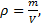 где m — масса образца, кг;V — объем образца, м3.Формулы, следующие одна за другой и не разделенные текстом, разделяют запятой. Формулы, за исключением формул, помещаемых в приложении, должны нумероваться сквозной нумерацией арабскими цифрами, которые записывают на уровне формулы справа в круглых скобках. Одну формулу обозначают — (1).Ссылки в тексте на порядковые номера формул дают в скобках, например, в формуле (1).КРИТЕРИИПОКАЗАТЕЛИПОКАЗАТЕЛИПОКАЗАТЕЛИПОКАЗАТЕЛИОценка Оценка Оценка Оценка «неудовлетворительно»«удовлетворительно»«хорошо»«отлично»12345АктуальностьАктуальность исследования специально автором не обосновывается. Сформулированы цель, задачи не точно и не полностью, (работа не зачтена – необходима доработка). Неясны цели и задачи работы (либо они есть, но абсолютно не согласуются с содержанием).Актуальность либо вообще не сформулирована, либо сформулирована в самых общих чертах – проблема не выявлена и, что самое главное, не аргументирована (не обоснована со ссылками на источники). Не четко сформулированы цель, задачи, предмет, объект исследования, методы, используемые в работе проблем.Автор обосновывает актуальность направления исследования в целом, а не собственной темы. Сформулированы цель, задачи, предмет, объект исследования. Тема работы  сформулирована более или менее точно (то есть отражает основные аспекты изучаемой темы).Актуальность проблемы исследования обоснована анализом состояния действительности. Сформулированы цель, задачи, предмет, объект исследования, методы, используемые в работе.Логика работыСодержание и тема работы плохо согласуются между собой.Содержание и тема работы не всегда согласуются между собой. Некоторые части работы не связаны с целью и задачами работы.Содержание, как целой работы, так и ее частей связано с темой работы, имеются небольшие отклонения. Логика изложения, в общем и целом, присутствует – одно положение вытекает из другого.Содержание, как целой работы, так и ее частей связано с темой работы. Тема сформулирована конкретно, отражает направленность работы. В каждой части (главе, параграфе)  присутствует обоснование, почему эта часть рассматривается в рамках данной темы.Оформление работыМного нарушений правил оформления и низкая культура ссылок.Представленная работа имеет отклонения и не во всем соответствует требованиям, предъявляемым к такого рода работам.Есть некоторые недочеты в оформлении работы, в оформлении ссылок.Соблюдены все правила оформления работы.12345СрокиРабота сдана с опозданием (более 3-х дней задержки).Работа сдана с опозданием (более 3-х дней задержки).Работа сдана в срок (либо с опозданием в 2-3 дня).Работа сдана с соблюдением всех сроков.Самостоятельность в работеБольшая часть работы списана из одного источника, либо заимствована из сети Интернет. Авторский текст почти отсутствует (или присутствует только авторский текст.) Научный руководитель не знает ничего о процессе написания студентом работы, студент отказывается показать черновики, конспекты.Самостоятельные выводы либо отсутствуют, либо присутствуют только формально. Студент недостаточно хорошо ориентируется в тематике, путается в изложении содержания. Слишком большие отрывки (более двух абзацев) переписаны из источников.После каждой главы, параграфа автор работы делает выводы. Выводы порой слишком расплывчаты, иногда не связаны с содержанием параграфа, главы Студент не всегда обоснованно и конкретно выражает свое мнение по поводу основных аспектов содержания работы.После каждой главы, параграфа автор работы делает самостоятельные выводы. Студент четко, обоснованно и конкретно выражает свое мнение по поводу основных  аспектов содержания работы. Из разговора со студентом руководитель делает вывод о том, что студент достаточно свободно ориентируется в терминологии, используемой в работеИсточникиСтудент совсем не ориентируется в тематике, не может назвать и кратко изложить содержание используемых источников информации. Изучено менее 5 источников.Изучено менее десяти источников. Студент слабо ориентируется в тематике, путается в содержании используемых источников информации.Изучено более десяти источников. Студент ориентируется в тематике, может  перечислить и кратко изложить содержание используемых источников информации.Количество источников более 20. Все источники, представленные в библиографии, использованы в работе. Студент легко ориентируется в тематике, может перечислить и кратко изложить содержание используемых источников информации.12345Защита работыСтудент совсем не ориентируется в терминологии работы.Студент, в целом, владеет содержанием работы, но при этом затрудняется в ответах на вопросы членов ГЭК. Допускает неточности и ошибки при толковании основных положений и результатов работы, не имеет собственной точки зрения на проблему исследования. Студент показал слабую ориентировку в тех понятиях, терминах, которые она (он) использует в своей работе. Защита, по мнению членов комиссии, прошла сбивчиво, неуверенно и нечетко.Студент достаточно уверенно владеет содержанием работы, в основном, отвечает на поставленные вопросы, но допускает незначительные неточности при ответах. Использует наглядный материал. Защита прошла, по мнению комиссии, хорошо (оценивается логика изложения, уместность  использования наглядности, владение терминологией и др.).Студент уверенно владеет содержанием работы, показывает свою точку зрения, опираясь на соответствующие теоретические положения, грамотно и содержательно отвечает на поставленные вопросы. Использует наглядный материал: презентации, схемы, таблицы и др. Защита прошла успешно с точки зрения комиссии (оценивается логика изложения, уместность использования  наглядности, владение терминологией и др.).Критерии формирования итоговой оценки ВКРОценка «2» ставится, если студент обнаруживает непонимание содержательных основ проведенного исследования и неумение применять полученные знания на практике, защиту строит не связно, допускает существенные ошибки, в теоретическом обосновании, которые не может исправить даже с помощью членов комиссии, практическая часть ВКР не выполнена.Оценка «3» ставится, если студент на низком уровне владеет методологическим аппаратом исследования, допускает неточности при формулировке теоретических положений выпускной квалификационной работы, материал излагается не связно, практическая часть ВКР выполнена некачественно.Оценка «4» ставится, если студент на достаточно высоком уровне овладел методологическим аппаратом исследования, осуществляет содержательный анализ теоретических источников, но допускает отдельные неточности в теоретическом обосновании или допущены отступления в практической части от законов композиционного решения.Оценка «5» ставится, если студент на высоком уровне владеет методологическим аппаратом исследования, осуществляет сравнительно-сопоставительный анализ разных теоретических подходов, практическая часть ВКР выполнена качественно и на высоком уровне.